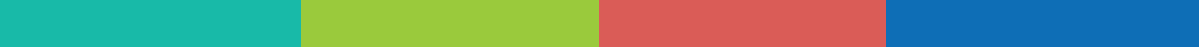 Partner di progetto/Projektni partnerji:                                              Zavod za gasilno in                                                                                                         Comune di Duino Auristina      Javni zavod za gasilsko in       Občina Sežana    reševalno službo Sežana         GAL Carso – LAS Kras                 Občina Komen           Občina Devin Nabrežina            reševalno dejavnostCOMUNICATO STAMPA DEL 19/12/2023TISKOVNO SPOROČILO Z DNE 19.12.2023KARST-SAFE per l'istituzione di un sistema di misure preventive di protezione antincendio nel Carso e la loro attuazioneI partner del progetto KARST-SAFE - Misure preventive per un Carso sicuro hanno partecipato all’incontro introduttivo del progetto (kick-off meeting), che, alla luce dei cambiamenti climatici e del conseguente sempre crescente rischio di incendi nell'ambiente naturale, consiste nella predisposizione di misure preventive per la protezione dagli incendi nella zona transfrontaliera del Carso, con particolare attenzione alla tutela della popolazione e degli insediamenti. Il progetto per l’istituzione di un sistema di misure preventive per la protezione dagli incendi sul Carso e la sua attuazione, iniziato ufficialmente il 1° ottobre 2023, ha messo in rete sei partner di progetto del versante sloveno e italiano del confine transfrontaliero e, grazie all’importanza strategica delle misure preventive, ha ottenuto il sostegno di ben tre ministeri.Le attività del progetto possono essere riassunte in tre punti: 1) istituzione di un sistema di misure preventive di protezione antincendio nel Carso, 2) attuazione di misure preventive di protezione antincendio con il coinvolgimento della popolazione, e 3) attuazione di un caso pilota di prevenzione degli incendi nell’area pilota. "Gli obiettivi del progetto KARST-SAFE sono chiari. Il contenuto del progetto offre molte opportunità per la prevenzione e misure di protezione, educazione e formazione, nonché sensibilizzazione della popolazione, il cui comportamento contribuirebbe a una migliore protezione contro gli incendi a lungo termine", ha sottolineato nel suo intervento il sindaco del Comune di Sežana Andrej Sila.Nell’ambito del progetto verrà elaborato un piano d’azione con l’obiettivo di allineare le misure nell’area transfrontaliera del Carso e verrà implementato anche un caso pilota di misure preventive. Il sindaco del Comune di Komen Erik Modic ha aggiunto inoltre che i partner del progetto vogliono garantire una regolamentazione sistemica e a lungo termine delle misure di prevenzione degli incendi, integrando le misure esistenti dei servizi competenti, e allo stesso tempo sostenere l'attuazione delle misure di prevenzione degli incendi nell'area pilota con un bando pubblico. Grazie alla realizzazione del progetto i partner auspicano di poter ottenere degli effetti duraturi, concentrandosi su un approccio multidisciplinare e sulla cooperazione intersettoriale nel corso dell'implementazione delle attività progettuali. Particolare attenzione sarà rivolta anche alla formazione sulle misure di protezione, poiché i partner lavoreranno anche sull’educazione e sulla sensibilizzazione della popolazione locale. La zona carsica, a causa della conformazione del terreno, necessita di attrezzature adeguate, per questo il progetto prevede anche dei fondi per l'acquisto di attrezzature. Va menzionato che tra le attività del progetto rientrano anche l'acquisizione della documentazione tecnica per le piscine mobili e fisse per l’acqua, che saranno a disposizione di tutti i comuni interessate all'installazione di questo tipo di infrastrutture per poter contrastare rapidamente gli incendi.Il progetto, che contribuisce in modo significativo a capitalizzare i risultati del progetto CROSSIT SAFER migliorandone l’impatto e consolidandone gli effetti trasferendoli per metterli a disposizione dei nuovi partner, ha proprio per questo ottenuto il sostegno di tre ministeri: Ministero dell’Agricoltura, Silvicoltura e Alimentazione, Ministero della Difesa e Ufficio governativo per gli sloveni d’oltreconfine e nel mondo.Al progetto partecipano il Comune di Sežana (in veste di capofila), l'Istituto per i servizi antincendio e di soccorso di Sežana, il Gruppo di azione locale Carso - GAL CARSO, il Comune di Komen, il Comune di Duino-Aurisina e l’Ente pubblico per i servizi antincendio e di soccorso – Unità dei vigili del fuoco di Nova Gorica. Oltre ai ministeri già citati, nel progetto partecipano come partner associati anche l'Agenzia per lo sviluppo regionale del Carso e Brchini, il GAL Venezia Orientale – VEGAL e l’Associazione dei vigili del fuoco del Carso di Sežana.Il progetto biennale KARST-SAFE (che è partito il 1 ottobre 2023 e terminerà il 30 settembre 2025) è cofinanziato dal Programa Interreg VI-A Italija-Slovenija 2021-2027, Il valore complessivo del progetto ammonta a 749.419,00 euro, di cui 599.535,20 euro cofinanziato dal Fondo Europeo per lo Sviluppo Regionale. Ulteriori dettagli sono disponibili sul sito web del progetto, mentre una panoramica è inclusa anche nella brochure di KARST-SAFE in allegato.KARST-SAFE za vzpostavitev sistema preventivnih ukrepov varstva pred požari na Krasu in njihovo izvajanjePartnerji projekta KARST-SAFE – Preventivni ukrepi za varen Kras so izvedli uvodno projektno srečanje (kick-off meeting) projekta, ki bo v luči podnebnih sprememb in posledično vedno večje požarne ogroženosti naravnega okolja Krasu zagotovil pripravo preventivnih ukrepov za varovanje pred požari na čezmejnem območju Krasa, s poudarkom na zaščiti prebivalstva in naselij. Projekt vzpostavitev sistema preventivnih ukrepov varstva pred požari na Krasu in njihovega izvajanja, ki se je uradno začel 1. oktobra 2023, je čezmejno povezal šest projektnih partnerjev s slovenske in italijanske strani meje ter zaradi strateškega pomena preventivnih ukrepov pridobil podporo kar treh ministrstev. Projektne aktivnosti je mogoče strniti v tri točke: 1) vzpostavitev sistema preventivnih ukrepov varstva pred požari na Krasu, 2) izvajanje preventivnih ukrepov varstva pred požari z vključevanjem prebivalstva in 3) izvedbo pilotnega primera preventivnih ukrepov varstva pred požari na pilotnem območju. »Cilji projekta KARST-SAFE so jasni. Projektna vsebina daje številne priložnosti za preventivne oz. zaščitne ukrepe, izobraževanje, usposabljanje in ozaveščanje prebivalstva, ki bi s svojim ravnanjem pripomoglo k dolgoročnem varstvu pred požari«, je v nagovoru izpostavil župan Občine Sežana Andrej Sila. V okviru projekta bo pripravljen akcijski načrt z namenom poenotenja ukrepov na čezmejnem območju Krasa, na pilotnem območju pa bo pilotni primer preventivnih ukrepov tudi izveden. Ob tem je župan Občine Komen Erik Modic dodal, da želijo projektni partnerji nasloviti dolgoročno in sistemsko ureditev protipožarnih ukrepov, ki dopolnjujejo obstoječe ukrepe pristojnih služb, hkrati pa na pilotnem območju izvajanje protipožarnih ukrepov podpreti tudi z javnim razpisom. Partnerji želijo s projektom doseči trajne učinke, zato se bodo pri izvedbi osredotočili na multidisciplinaren pristop in sodelovanje med sektorji. Posebna pozornost bo namenjena tudi usposabljanju za zaščitne ukrepe, saj želijo partnerji prispevati k izobraževanju in ozaveščanju javnosti. Območje Krasa zaradi konfiguracije terena zahteva ustrezno opremo, zato so v okviru projekta predvidena tudi sredstva za nakup dodatne opreme. Ob tem velja med projektnimi aktivnostmi izpostaviti tudi pridobitev tehnične dokumentacije za premične in stacionarne zbiralnike vode, ki bo na voljo vsem občinam, ki razmišljajo o postavitvi tovrstne infrastrukture za hitrejše gašenje požarov. Projekt, ki pomembno prispeva k nadgradnji učinkov projekta CROSSIT SAFER z izboljšanjem vpliva in utrditvijo njegovih učinkov s prenosom in ponovno uporabo na nove partnerje, je prav zato pridobil podpro kar treh ministrstev: Ministrstva za kmetijstvo, gozdarstvo in prehrano, Ministrstva za obrambo in Urada vlade za Slovence v zamejstvu in po svetu. V projektu sodelujejo Občina Sežana (vodilni partner), Zavod za gasilno in reševalno službo Sežana,  Lokalna akcijska skupina Kras – GAL CARSO, Občina Komen, Občina Devin-Nabrežina in Javni zavod za gasilsko in reševalno dejavnost – Gasilska enota Nova Gorica. V projekt se kot pridruženi partnerji poleg že omenjenih ministrstev vključujejo tudi Območna razvojna agencija Krasa in Brkinov, GAL Venezia Orientale – VEGAL in Kraška gasilska zveza Sežana. Dvoletni projekt KARST-SAFE (od 1. 10. 2023 do 30. 9. 2025) je sofinanciran iz Programa Interreg VI-A Italija-Slovenija 2021-2027, celotna vrednost projekta znaša 749.419,00 eur, od tega 599.535,20 eur sofinancira Evropski sklad za regionalni razvoj. Podrobnosti najdete na spletni strani projekta, ključne informacije pa so zajete tudi v priloženi zloženki KARST-SAFE.Per ulteriori informazioni contattare:Za več informacij kontaktirajte:Franka Zega Indirizzo e-mail: franka.zega@sezana.siTelefono: +386 51 245 197Franka Zegae-naslov: franka.zega@sezana.si ali telefonska številka: +386 51 245 197Sitoweb del progetto:Spletna stran projekta:www.ita-slo.eu/karst-safewww.ita-slo.eu/karst-safe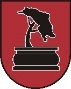 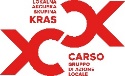 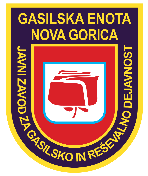 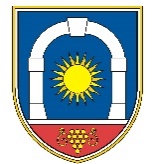 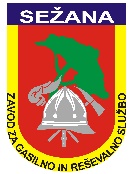 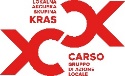 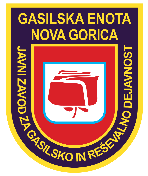 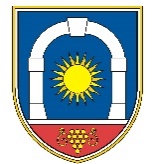 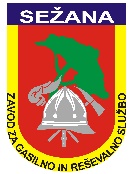 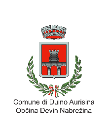 APPROFONDIMENTI SUL PROGETTOSPLOŠNE INFORMACIJE O PROJEKTUKARST-SAFEKARST-SAFEMisure preventive per un Carso sicuroPreventivni ukrepi za varen KrasDurata del progetto/Trajanje projekta:1/12/ 2023 - 30/09/2025Budget totale/Celotni znesek: €  749.419,00Fondo europeo di sviluppo regionale (FESR)Evropski sklad za regionalni razvoj (ESRR):€  599.535,20Cofinanziamento pubblico italiano: Italijansko javno sofinanciranje:€ 43.459,80Cofinanziamento pubblico sloveno:Slovensko javno sofinanciranje: € 106.430,00Partner di progetto/ Projektni partnerjiLP: Občina SežanaPP2: Zavod za gasilno in reševalno službo SežanaPP3: GAL Carso – LAS KrasPP4: Občina KomenPP5: Comune di Duino Aurisina/Občina Devin NabrežinaPP6: Javni zavod za gasilsko in reševalno dejavnost Nova GoricaSintesi del progetto/Povzetek projektaA causa dei cambiamenti climatici e del conseguente rischio sempre maggiore di incendio nell’ambiente naturale, il progetto è volto a predisporre misure preventive per la protezione dagli incendi nell’area transfrontaliera del Carso, con particolare attenzione alla protezione della popolazione e degli insediamenti.Sulla base dell’esperienza maturata in occasione del recente catastrofico incendio sul Carso, i partner sono consapevoli dell’importanza della prevenzione, pertanto, nell’ambito del progetto, in collaborazione con istituzioni esperte nei settori dell’antincendio, dell’agricoltura, della silvicoltura, della protezione della natura e del patrimonio culturale, così come con altreparti interessate, svilupperanno soluzioni congiunte per prevenire il rischio di incidenti e rafforzare lo stato di allerta per reagire agli incendi.Il progetto contribuisce in modo significativo adampliare gli output del progetto strategico CROSSIT SAFER (https://2014-2020.ita-slo.eu/it/crossit-safer).Zaradi podnebnih sprememb in posledično vedno večje požarne ogroženosti naravnega okolja je projekt usmerjen v pripravo preventivnih ukrepov za varovanje pred požari na čezmejnem območju Krasa, s poudarkom na zaščiti prebivalstva in naselij.Partnerji se na podlagi izkušenj z nedavnimkatastrofalnim požarom na Krasu zavedajo pomena preventive, zato bodo v okviru projekta v sodelovanju s strokovnimi institucijami s področja gasilstva, kmetijstva, gozdarstva, varstva narave in kulturne dediščine ter ostalimi deležniki razvili skupne rešitve za preprečevanje tveganja nesreč in okrepili pripravljenost na odziv na nesreče ob požarih.Projekt pomembno prispeva k nadgradnji učinkov strateškega projekta CROSSIT SAFER(https://2014-2020.ita-slo.eu/sl/crossit-safer ).Principali output/ Glavni učinki1. Istituzione di un sistema di misure preventive di protezione antincendio nel Carso, 2. Attuazione di misure preventive di protezione antincendio con il coinvolgimento della popolazione, e 3.  attuazione di un caso pilota di prevenzione degli incendi nell’area pilota1. Vzpostavitev sistema preventivnih ukrepov varstva pred požari na Krasu,2. Izvajanje preventivnih ukrepov varstva z vključevanjem prebivalstva ter3. Izvedba pilotnega primera. 